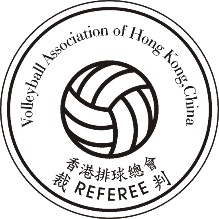 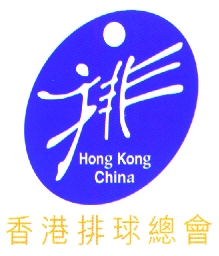 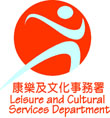 2015-16『沙灘排球規則課程』暨『沙灘排球裁判課程』章程宗旨： 推廣沙灘排球比賽規則，培訓沙灘排球裁判員。	資格： 愛好沙灘排球運動人仕【參加沙灘排球裁判培訓須(年滿17)1999-1-1前出生】**若有學員未能於上述日期進行執法考核，本會或會視乎情況安排補考，地點、日期及時間將會另行通知。導師	 ︰由本會國際沙灘排球裁判員及亞洲排協沙灘裁判員擔任，並以粵語教授。報名索章 ︰香港 銅鑼灣 掃捍埔 大球場徑一號 奧運大樓1007室香港排球總會。報名辦法 ︰填妥報名表、支票、回郵信封(附$1.7郵票)寄或親臨香港排球總會港島區辦事處。
 		   請用支票繳付報名費，請於支票背後寫上參加者姓名。
 		   支票抬頭「香港排球總會有限公司」。  已繳交費用概不發還報名日期 ︰由即日起至2016年2月2日止。報名費用 ：報名費用為$500           學生報名費用$250 (需隨報名表附上有效學生證副本)查詢電話 ︰2808 1183  圖文傳真︰2834 6510    email: beachvbreferee@yahoo.com.hk網址	 ：香港排球總會 www.vbahk.org.hk排總裁判組   www.vbahkreferee.com*取錄名單將於2015年2月中旬於排球總會網頁及裁判組網站公佈，敬請留意。2015-16『沙灘排球規則課程』暨『沙灘排球裁判課程』報名表姓名︰(中文) ________________________________ (英文) __________________________性別︰___      _____ 	出生日期︰_____  ___ ___________ 	年齡︰____     ____通訊地址︰___________________________________________________________________聯絡電話︰_____________________ 電郵地址：__________________________________職業︰________________________ 工作機構/學校︰_______________________________報名費用   $250 (學生)   	$500  		  支票號碼︰__________________   聲明︰本人所填報之資料均屬無訛。*填妥報名表格連同劃線支票及附有$1.7郵票之回郵信封寄交香港排球總會。備註︰報名者所提供的資料只用於本會與合辦機構的康體活動報名事宜。在遞交報名表後，    如欲更改或查詢閣下申報的個人資料，可與本會職員聯絡。本會恕不接納資料不全之報名表。取錄結果將於2016年2月中旬在排球總會網頁及裁判組網頁公佈。申請人簽署：__________________________ 日期：_____________________________『沙灘排球規則課程』國際沙灘規則中文版、記錄法『沙灘排球規則課程』國際沙灘規則中文版、記錄法『沙灘排球規則課程』國際沙灘規則中文版、記錄法『沙灘排球規則課程』國際沙灘規則中文版、記錄法『沙灘排球規則課程』國際沙灘規則中文版、記錄法『沙灘排球規則課程』國際沙灘規則中文版、記錄法『沙灘排球規則課程』國際沙灘規則中文版、記錄法2016-2-18 (四)2016-2-18 (四)19:00–22:00奧運大樓 會議室理 論理 論理 論2016-2-19 (五)2016-2-19 (五)19:00–22:00奧運大樓 會議室理 論理 論理 論2016-2-23 (二)2016-2-23 (二)19:00–22:00奧運大樓 會議室理 論理 論理 論2016-2-26 (五)2016-2-26 (五)19:00–23:00奧運大樓 會議室理論規則筆試、比賽記錄理論規則筆試、比賽記錄理論規則筆試、比賽記錄『沙灘排球裁判課程』 裁判指引、執法實習 『沙灘排球裁判課程』 裁判指引、執法實習 『沙灘排球裁判課程』 裁判指引、執法實習 『沙灘排球裁判課程』 裁判指引、執法實習 『沙灘排球裁判課程』 裁判指引、執法實習 『沙灘排球裁判課程』 裁判指引、執法實習 『沙灘排球裁判課程』 裁判指引、執法實習 2016-3-1 (二)2016-3-1 (二)19:00–22:00彩虹道沙灘排球場實 習實 習實 習2016-3-4 (五)2016-3-4 (五)19:00–22:00彩虹道沙灘排球場實 習實 習實 習2016-3-8 (二)2016-3-8 (二)19:00–22:00彩虹道沙灘排球場實 習實 習實 習2016-3-11 (五)2016-3-11 (五)19:00–22:00彩虹道沙灘排球場實 習實 習實 習2016-3-12 (六)2016-3-12 (六)09:00–18:00屯門新咖啡灣執法考核執法考核執法考核2016-3-13 (日)2016-3-13 (日)09:00–18:00屯門新咖啡灣執法考核執法考核執法考核香港排球總會將發出結業証書予出席課程最少達8成之學員（須參加筆試、考核）香港排球總會將發出結業証書予出席課程最少達8成之學員（須參加筆試、考核）香港排球總會將發出結業証書予出席課程最少達8成之學員（須參加筆試、考核）香港排球總會將發出結業証書予出席課程最少達8成之學員（須參加筆試、考核）香港排球總會將發出結業証書予出席課程最少達8成之學員（須參加筆試、考核）香港排球總會將發出結業証書予出席課程最少達8成之學員（須參加筆試、考核）香港排球總會將發出結業証書予出席課程最少達8成之學員（須參加筆試、考核）考核合格之學員可註冊成「見習沙灘排球裁判員」並擔任本會編排之正式裁判工作。考核合格之學員可註冊成「見習沙灘排球裁判員」並擔任本會編排之正式裁判工作。考核合格之學員可註冊成「見習沙灘排球裁判員」並擔任本會編排之正式裁判工作。考核合格之學員可註冊成「見習沙灘排球裁判員」並擔任本會編排之正式裁判工作。考核合格之學員可註冊成「見習沙灘排球裁判員」並擔任本會編排之正式裁判工作。考核合格之學員可註冊成「見習沙灘排球裁判員」並擔任本會編排之正式裁判工作。考核合格之學員可註冊成「見習沙灘排球裁判員」並擔任本會編排之正式裁判工作。待定19:00–20:0019:00–20:00奧運大樓 會議室奧運大樓 會議室裁判註冊裁判註冊合格學員會於2015年3月至4月其餘星期六或日會被安排於有導師協助下執法比賽合格學員會於2015年3月至4月其餘星期六或日會被安排於有導師協助下執法比賽合格學員會於2015年3月至4月其餘星期六或日會被安排於有導師協助下執法比賽合格學員會於2015年3月至4月其餘星期六或日會被安排於有導師協助下執法比賽合格學員會於2015年3月至4月其餘星期六或日會被安排於有導師協助下執法比賽合格學員會於2015年3月至4月其餘星期六或日會被安排於有導師協助下執法比賽